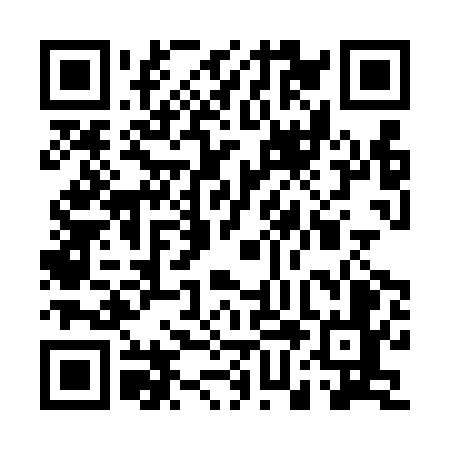 Prayer times for Barkly Downs, AustraliaWed 1 May 2024 - Fri 31 May 2024High Latitude Method: NonePrayer Calculation Method: Muslim World LeagueAsar Calculation Method: ShafiPrayer times provided by https://www.salahtimes.comDateDayFajrSunriseDhuhrAsrMaghribIsha1Wed5:487:0312:433:596:237:342Thu5:487:0312:433:586:237:343Fri5:487:0312:433:586:227:334Sat5:487:0412:433:576:227:335Sun5:497:0412:433:576:217:336Mon5:497:0512:433:576:217:327Tue5:497:0512:433:566:207:328Wed5:497:0512:433:566:207:319Thu5:507:0612:433:566:197:3110Fri5:507:0612:433:556:197:3111Sat5:507:0712:433:556:187:3012Sun5:517:0712:433:556:187:3013Mon5:517:0712:423:546:177:3014Tue5:517:0812:423:546:177:2915Wed5:517:0812:433:546:177:2916Thu5:527:0912:433:546:167:2917Fri5:527:0912:433:536:167:2818Sat5:527:0912:433:536:167:2819Sun5:537:1012:433:536:157:2820Mon5:537:1012:433:536:157:2821Tue5:537:1112:433:526:157:2822Wed5:547:1112:433:526:157:2723Thu5:547:1112:433:526:147:2724Fri5:547:1212:433:526:147:2725Sat5:557:1212:433:526:147:2726Sun5:557:1312:433:526:147:2727Mon5:557:1312:433:526:147:2728Tue5:567:1312:433:526:137:2729Wed5:567:1412:443:516:137:2730Thu5:567:1412:443:516:137:2731Fri5:567:1512:443:516:137:27